แบบรายงานการปฏิบัติงานที่บ้าน (Work from home)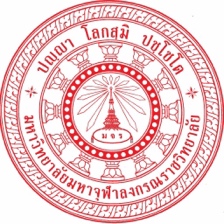 มหาวิทยาลัยมหาจุฬาลงกรณราชวิทยาลัยในระหว่างวันที่ ๑๖ - ๓๑ พฤษภาคม พ.ศ. ๒๕๖๔ส่วนที่ ๑ ข้อมูลส่วนบุคคลชื่อ........................................ฉายา...........................................นามสกุล..................................................................ตำแหน่ง..................................................................สังกัดงาน................................................................................ส่วนที่ ๒ แบบรายงานและติดตามผลการปฏิบัติงานส่วนที่ 3 รับรองแบบรายงานและติดตามผลการปฏิบัติงานหมายเหตุ : รวบรวมฟอร์มรายงานผลการปฏิบัติงานต่อผู้บังคับบัญชาตามลำดับชั้น ทุก 7 วันทำการ(ทุกวันที่ ๒๕ และ ๓๑ พฤษภาคม พ.ศ. ๒๕๖๔รายงานผลการปฏิบัติงานการติดตามและประเมินผลการปฏิบัติงานวัน/เดือน/ปี.................................................................................................................................................................................................................................................................................................................................................................................................................................................................................................................................................................................................................................................................................... .............................................................................................................. .............................................................................................................. สำเร็จ .............. ชิ้น ไม่สำเร็จ...........ชิ้นเนื่องจาก..................................................................................................................................................................................... ............................................................... ................................................................                      หัวหน้างาน.........................................          วันที่..........................................วัน/เดือน/ปี.................................................................................................................................................................................................................................................................................................................................................................................................................................................................................................................................................................................................................................................................................... .............................................................................................................. .............................................................................................................. สำเร็จ .............. ชิ้น ไม่สำเร็จ...........ชิ้นเนื่องจาก..................................................................................................................................................................................... ............................................................... ................................................................                      หัวหน้างาน.........................................          วันที่..........................................วัน/เดือน/ปี.................................................................................................................................................................................................................................................................................................................................................................................................................................................................................................................................................................................................................................................................................... .............................................................................................................. .............................................................................................................. สำเร็จ .............. ชิ้น ไม่สำเร็จ...........ชิ้นเนื่องจาก..................................................................................................................................................................................... ...............................................................                      หัวหน้างาน.........................................          วันที่..........................................วัน/เดือน/ปี.................................................................................................................................................................................................................................................................................................................................................................................................................................................................................................................................................................................................................................................................................... .............................................................................................................. .............................................................................................................. สำเร็จ .............. ชิ้น ไม่สำเร็จ...........ชิ้นเนื่องจาก..................................................................................................................................................................................... ............................................................... ................................................................                      หัวหน้างาน.........................................          วันที่..........................................วัน/เดือน/ปี................................................................................................................................................................................................................................................................................................................................................................................................................................................................................................................................................................................................................................................................................... .............................................................................................................. .............................................................................................................. สำเร็จ .............. ชิ้น ไม่สำเร็จ...........ชิ้นเนื่องจาก..................................................................................................................................................................................... ............................................................... ................................................................                      หัวหน้างาน.........................................          วันที่..........................................วัน/เดือน/ปี.................................................................................................................................................................................................................................................................................................................................................................................................................................................................................................................................................................................................................................................................................... .............................................................................................................. .............................................................................................................. สำเร็จ .............. ชิ้น ไม่สำเร็จ...........ชิ้นเนื่องจาก..................................................................................................................................................................................... ............................................................... ................................................................                      หัวหน้างาน.........................................          วันที่..........................................วัน/เดือน/ปี....................................................................................................................................................................................................................................................................................................................................................................................................................................................................................................................................................................................................................................................................................  สำเร็จ .............. ชิ้น ไม่สำเร็จ...........ชิ้นเนื่องจาก.....................................................................................................................................................................................     หัวหน้างาน.........................................          วันที่..........................................วัน/เดือน/ปี.................................................................................................................................................................................................................................................................................................................................................................................................................................................................................................................................................................................................................................................................................... .............................................................................................................. .............................................................................................................. สำเร็จ .............. ชิ้น ไม่สำเร็จ...........ชิ้นเนื่องจาก..................................................................................................................................................................................... ............................................................... ................................................................                      หัวหน้างาน.........................................          วันที่..........................................วัน/เดือน/ปี.................................................................................................................................................................................................................................................................................................................................................................................................................................................................................................................................................................................................................................................................................... .............................................................................................................. .............................................................................................................. สำเร็จ .............. ชิ้น ไม่สำเร็จ...........ชิ้นเนื่องจาก..................................................................................................................................................................................... ............................................................... ................................................................                      หัวหน้างาน.........................................          วันที่..........................................วัน/เดือน/ปี.................................................................................................................................................................................................................................................................................................................................................................................................................................................................................................................................................................................................................................................................................... .............................................................................................................. .............................................................................................................. สำเร็จ .............. ชิ้น ไม่สำเร็จ...........ชิ้นเนื่องจาก..................................................................................................................................................................................... ............................................................... ................................................................                      หัวหน้างาน.........................................          วันที่..........................................วัน/เดือน/ปี....................................................................................................................................................................................................................................................................................................................................................................................................................................................................................................................................................................................................................................................................................  สำเร็จ .............. ชิ้น ไม่สำเร็จ...........ชิ้นเนื่องจาก.....................................................................................................................................................................................     หัวหน้างาน.........................................          วันที่..........................................หัวหน้างาน(ชื่อ................................................)ตำแหน่ง.........................................วันที่รับรองรายงาน........................หมายเหตุ : ๑. สำหรับผู้บริหาร ให้รองอธิการบดีในกำกับรับรองผลการปฏิบัติงาน   ๒. สำหรับบุคลากรและลูกจ้าง ให้ผู้อำนวยการส่วนงาน/สำนัก รับรองผลการปฏิบัติงาน